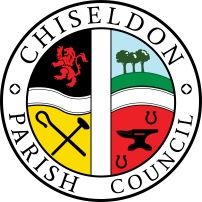  Contact details:Clerk – 01793 740744 (Voicemail)  clerk@chiseldon-pc.gov.ukYou are summons to the Planning, Transport Development and Highways Committee meeting remotely via MS Teams. Thursday 28th January 2021 at 7.30pm. Remote login details at the end of the agenda: AGENDA     Attendances and apologies for absence. Absence with no apologies to be recorded separately.  Vote on approval of apologies.    Declarations of Interest and vote on any dispensations required.Public Recess.  10 minutes maximum, 3 minutes per speaker if multiple speakers.Approval of minutes from  26th November 2020Action points. Next meeting Thursday 25th February 2021Signed: C Wilkinson (Clerk) 20.1.2021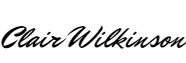 Committee members: Cllr Matt Harris, Cllr Chris Rawlings, Cllr Ian Kearsey (Committee Chairman), Cllr Keith Bates, Cllr Steve Duke, Cllr D Rogers, Cllr A Rogers.LAW THAT ALLOWS THE COUNCIL TO VOTE/ACT: 
Item 7 Land at Berricot Lane  LGA 1972 s.124(1)Login details:https://teams.microsoft.com/l/meetup-join/19%3adbbacb08b20c40d085388ae5690a05cb%40thread.tacv2/1611054794489?context=%7b%22Tid%22%3a%22994eb4e1-2fcb-47f9-a34e-66c6767624a1%22%2c%22Oid%22%3a%22abfe080e-0d86-401d-95dd-e231c117cc34%22%7d6.7.8.9.10.11.12.13.PLANNING: VOTING ITEMSDiscuss & Vote on S/20/1663. Change of use of barn at Overtown Farm.  Café/Restaurant/Wedding venue.Discuss and vote on offer of land adjacent to the new development site off Berricot Lane in Badbury.  See additional documentationHIGHWAYS: VOTING ITEMSDiscussion & vote on whether to include a disabled parking bay on the proposed improved parking area at Draycot Foliat.Discussion & vote on residents concern over parking issues at Manor Rise T junction – see additional documentationDiscussion & vote if required on all the current SID’s and proposed SID’s within the Parish. See additional documentation.Discussion on survey feedback to date on New Road Build Out. (Feedback not complete) See document in MS Teams Files page.TRANSPORT: VOTING ITEMSNo itemsItems for next agenda (Note, these items cannot be voted on at this meeting)